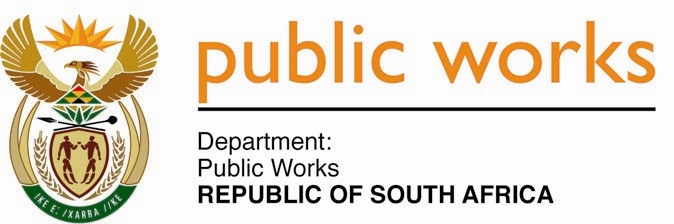 MINISTRY PUBLIC WORKSREPUBLIC OF SOUTH AFRICA Department of Public Works l Central Government Offices l 256 Madiba Street l Pretoria l Contact: +27 (0)12 406 2034 l +27 (0)12 406 1224Private Bag X9155 l CAPE TOWN, 8001 l RSA 4th Floor Parliament Building l 120 Plain Street l CAPE TOWN l Tel: +27 21 468 6900 Fax: +27 21 462 4592 www.publicworks.gov.za NATIONAL ASSEMBLYWRITTEN REPLYQUESTION NUMBER:					        	3851 [NW4428E]INTERNAL QUESTION PAPER NO.:				45 of 2018DATE OF PUBLICATION:					        	06 DECEMBER 2018DATE OF REPLY:						           20 DECEMBER 2018 3851.	Mr R K Purdon (DA) asked the Minister of Public Works:(1)	Whether (a) his department and/or (b) any entity reporting to him contracted the services of a certain company (name and details furnished), in each of the past 10 financial years; if so, what (i) number of contracts were signed, (ii) was the date on which each contract was signed, (iii) was the duration of each contract, (iv) services did the company render and (v) was the monetary value of each contract in each case;(2)	Whether any irregular expenditure relating to the contracts was recorded and/or condoned in each case; if so, what are the relevant details?												  NW4428E___________________________________________________________________________The Minister of Public WorksREPLY:In respect of the Department of Public Works:(a) and (b )According to the records at our of the Department of Public Works as well as the Enties reporting the Department, no contracts were signed Bosasa/ African Global Operations in the last 10 financial years. As such, (i), (ii), (iii), (iv) and (v) and (2) fall away.